 ARARAQUARA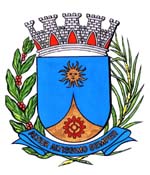    0376/15.:  Edio Lopes:DEFERIDO.Araraquara, _________________                    _________________Requeremos, satisfeitas as formalidades regimentais, seja oficiado um voto de congratulações desta Casa, à Sra. Maria Mirtes Zen, pelo transcurso de seu 75° aniversário natalício, ocorrido no dia 07, próximo passado.Maria Mirtes Zen, durante mais de 30 anos contribuiu para o município de Araraquara, ocupando funções importantes como servidora da Prefeitura do Município de Araraquara até aposentar-se no ano de 2001, sendo pessoa muito benquista e respeitada no seio da comunidade araraquarense.Atualmente, continua a servir a comunidade araraquarense, em especial no Bairro Vila Santana, local onde reside há 51 anos e faz parte do grupo da terceira idade e atua junto a Paróquia de Santana em diversos trabalhos sociais para aquela população.Araraquara, 08 de Junho de 2015.EDIO LOPESVereador